 Администрация Шимского муниципального районаКомитет образованияАдминистрации Шимского  муниципального районаПриказ № 138                                                                                         от  18.12.2015 г.р.п.ШимскОб итогах муниципального этапаВсероссийской предметнойолимпиады учащихсяобразовательных учрежденийв 2015/2016 учебном годуВ соответствии с приказом комитета образования Администрации Шимского муниципального района от 27 октября 2015 года № 117 в ноябре - декабр 2015 года проходил муниципальный этап Всероссийской олимпиады учащихся  по 15 предметам: математика, физика, биология, химия, ОБЖ, география, литература, обществознание, право, русский язык,  английский язык,  немецкий язык,   физическая культура, технология, история .ПРИКАЗЫВАЮ:1.Утвердить прилагаемый список победителей и призеров муниципального этапа Всероссийской олимпиады учащихся образовательных учреждений.2.Наградить дипломами учащихся, ставших победителями и призерами в муниципальном этапе Всероссийской олимпиады.3.Отметить хорошую организационную работу администрации МАОУ «СОШ» п.Шимск им.А.И.Горева по созданию необходимых условий для проведения муниципального этапа Всероссийской олимпиады.Конькова Елена Геннадьевна54626ке 18.12.2015Приложение к приказу                                                                                                                                       комитета образования                                                                                                №138 от 18.12.2015   Список победителей и призеров районных предметных олимпиадпо литературе: Победитель   - 	Кисова А.,8 класс МАОУ «СОШ» п.Шимск (Никишина Г.С.)                                 Потапова Д., 9 класс МАОУ «СОШ» п.Шимск (Никишина Г.С.)                                 Воронова М., 10 класс МАОУ «СОШ» п.Шимск (Екимова Л.Н.)                                 Воронов А., 11 класс МАОУ «СОШ» п.Шимск (Екимова Л.Н..)Призер (2 место)-   Севастьянова А.., 7 класс МАОУ «СОШ» п.Шимск (Никишина Г.С.)                                 Беляева Е.., 9 класс МАОУ «СОШ» жд.ст.Уторгош (Иришина Е.В.)                                 Шихалева  А., 10 класс МАОУ «СОШ» п.Шимск (Екимова Л.Н..)                                 Шабарина В..,11 класс МАОУ «СОШ» п.Шимск (Еимова Л.Н.)                                 Сашкова А.,11 класс МАОУ «СОШ» п.Шимск (Еимова Л.Н.)Призер (3 место)-   Аккузина М., 8 класс, МАОУ «СОШ» жд.ст Уторгош(Иришина Е.В.)                                 Кривонос Е., 9класс МАОУ «СОШ» п.Шимск (Князева Н.В.)                                 Лупу Н.., 10 класс МАОУ «СОШ» п.Шимск (Екимова Л.Н.)                                 Ткаченко Н.,11 класс МАОУ «СОШ» с.Медведь(Ковалевская Н.В..)по истории:Призер (2 место)- Потапова Д., 9 класс МАОУ «СОШ» п.Шимск (Рыбкина Л.Е.)                               Воронова М., 10 класс МАОУ «СОШ» п.Шимск (Абрамова Т.Е..)Призер (3 место)- Кисова А., 8 класс МАОУ «СОШ» п.Шимск (Потапова С.А..)                               Лупу Н., 10 класс МАОУ «СОШ» п.Шимск (Абрамова Т.Е.)                               Загидулина П., 11 класс МАОУ «СОШ» п.Шимск (Абрамова Т.Е..)по немецкому  языку:Победитель -        Воронова М., 10 класс МАОУ «СОШ» п.Шимск (Воронова Т.А.)по английскому  языку:Победитель   -     Тыхта Л., 8 класс МАОУ «СОШ» п.Шимск (Спиридонова С.С.)	                  Логинова А.,10 класс МАОУ «СОШ» п.Шимск (Спиридонова С.С.)Призер (2 место)-Щёголев Е.,7 класс МАОУ «СОШ» п.Шимск (Спиридонова С.С.)                               Брага Т., 10 класс МАОУ «СОШ»с.Медведь (Костина Л.Н..)                               Беляева Е., 10 класс МАОУ «СОШ» жд.ст.Уторгош (Стахеева О.В.)  Призер (3 место)- Павлова А., 7 класс МАОУ «СОШ» п.Шимск (Спиридонова С.С.)                                Потапова Д.,9 класс МАОУ «СОШ» п.Шимск (Спиридонова С.С.)по русскому языку:Победитель-         Кисова А., 8 класс МАОУ «СОШ» п.Шимск (Никишина Г.С.)                               Потапова Д., 9 класс МАОУ «СОШ» п.Шимск (Никишина Г.С.)                               Воронова М.,10 класс МАОУ «СОШ» п.Шимск (Екимова Л.Н.)Призер(2 место)- Вертунова И., 8 класс МАОУ «СОШ» п.Шимск (Никишина Г.С.)                               Бубнов Д.,9 класс МАОУ «СОШ» п.Шимск (Никишина Г.С.)                               Воронов А., 11 класс МАОУ «СОШ» п.Шимск (Екимова Л.Н..)Призер (3 место)- Проторгуев Р.,7 класс, МАОУ «СОШ» п.Шимск (Князева Н.В.)                               Зуева А., 9 класс МАОУ «СОШ» п.Шимск (Никишина Г.С.)                                Лупу Н., 10 класс МАОУ «СОШ» п.Шимск (Екимова Л.Н..)	по ОБЖ:   Призер(3 место)-  Воронов А., 11 класс МАОУ «СОШ» п.Шимск (Голубева И.И.)                                  Беземский А., 9 класс МАОУ «СОШ» с.Медведь (Екимов С.В.)                                  Сергеев В.В.., 8 класс МАОУ «СОШ» с.Медведь (Екимов С.В.)по биологии:  Победитель –         Воронова М., 10 класс МАОУ «СОШ» п.Шимск (Голохвастова Г.М..)                                  Воронов А., 11 класс МАОУ «СОШ» п.Шимск (Бахматова Л.Е.)Призер (2 место)-    Вертунова И., 8 класс МАОУ «СОШ» п.Шимск (Бахматова Л.Е.)                                 Беляева Е., 9 класс МАОУ «СОШ» ЖД.СТ.Уторгош (Михайловский В.В.)                                  Чепурных Е.,10 класс МАОУ «СОШ» с. Медведь (Анисимова С.Н.)                                  Сапожникова В., 11 класс МАОУ «СОШ» п.Шимск (Бахматова Л.Е.)Призер (3 место)-    Боченкова П., 7 класс МАОУ «СОШ» с. Медведь (Анисимова С.Н.)                                 Карпов М., 8 класс МАОУ «СОШ» ЖД.СТ.Уторгош (Михайловский В.В.)                                 Беземский А., 9 класс МАОУ «СОШ» с. Медведь (Анисимова С.Н.)                                 Лупу ., 10 класс МАОУ «СОШ» п.Шимск (Голохвастова Г.М..)                                  Пестовская Е., 11 класс МАОУ «СОШ» с. Медведь (Анисимова С.Н.)по обществознанию:Победитель   -         Порозкова П., 8 класс МАОУ «СОШ» п.Шимск (Потапова С.А..)	                      Потапова Д., 9 класс МАОУ «СОШ» п.Шимск (Рыбкина Л.Е.)                                 Шихалева А., 10 класс МАОУ «СОШ» п.Шимск (Абрамова Т.Е..)                                  Воронов А., 11 класс МАОУ «СОШ» п.Шимск (Абрамова Т.Е..)Призер (2 место)-   Павлова А., 7 класс МАОУ «СОШ» п.Шимск (Потапова С.А..)                                  Иванова П., 8 класс МАОУ «СОШ» п.Шимск (Потапова С.А..)                                  Папанова О., 9 класс МАОУ «СОШ» п.Шимск (Потапова С.А..)                                  Воронова М., 10 класс МАОУ «СОШ» п.Шимск (Абрамова Т.Е..)Призер (3 место)-    Сергеева А., 7 класс МАОУ «СОШ» п.Шимск (Потапова С.А..)                                  Кисова А., 8 класс МАОУ «СОШ» п.Шимск (Потапова С.А..)	                      Бубнов Д., 9 класс МАОУ «СОШ» п.Шимск (Рыбкина Л.Е.)                                  Лупу Н., 10 класс МАОУ «СОШ» п.Шимск (Абрамова Т.Е..)                                   Ивановская Н., 11 класс МАОУ «СОШ» п.Шимск (Абрамова Т.Е..)по технологии (юноши):Победитель   -        Матвеев С., 8 класс МАОУ «СОШ» с.Медведь (Екимов С.В.)                                 Иванов А., 9 класс МАОУ «СОШ» п.Шимск (Зуев А.А..)Призер(2 место)-    Сергеев В., 8 класс МАОУ «СОШ» с.Медведь (Екимов С.В.)                                  Бубнов Д., 9 класс МАОУ «СОШ» п.Шимск (Зуев А.А.)Призер (3 место) -   Загуменнов В., 8 класс МАОУ «СОШ» с.Медведь (Екимов С.В.)по технологии (девушки):Победитель   -       Шихалева А., 10 класс МАОУ «СОШ» п.Шимск (Анненкова Т.А.)                                Кисова А., 8 класс МАОУ «СОШ» п.Шимск (Анненкова Т.А.)Призер (2 место) – Волкова Д., 9 класс МАОУ «СОШ» п.Шимск (Анненкова Т.А.)                                Фролова Г.,8 класс МАОУ «СОШ» с.Медведь (Николаева Г.Д.)	Призер (3 место) – Павлова А., 7 класс МАОУ «СОШ» п.Шимск (Анненкова Т.А.)по математике:Победитель   -           Павлова А., 7 класс МАОУ «СОШ» п.Шимск (Малышева Г.И..)                                    Романова А.,7 класс МАОУ «СОШ» жд.ст.Уторгош (Карлышева Л.В.)                                    Карпов М., 8 класс МАОУ «СОШ» жд.ст.Уторгош (Карлышева Л.В.)	                        Потапова Д., 9 класс МАОУ «СОШ» п.Шимск (Малышева Г.И.)                                    Воронова М.,10 класс МАОУ «СОШ» п.Шимск (Малышева Г.И.)                                    Петров Д., 11 класс МАОУ «СОШ» жд.ст.Уторгош (Карлышева Л.В.)Призер (2 место) -     Кисова А., 8 класс МАОУ «СОШ» п.Шимск (Малышева Г.И..)                                     Беземский А. , 9 класс МАОУ «СОШ»с.Медведь (Тищенко И.А..)                                     Чепурных Е. , 10 класс МАОУ «СОШ»с.Медведь (Тищенко И.А..)                                     Воронов А., 11 класс МАОУ «СОШ» п.Шимск (Золина Т.В.)	Призер (3 место)-       Сергеева А.,7 класс МАОУ «СОШ» п.Шимск (Ефимова Н.С.)                                     Савчук Н., 7 класс МАОУ «СОШ»с.Медведь (Тищенко И.А..)                                     Селянин Н. , 8 класс МАОУ «СОШ»с.Медведь (Иванов В.Н.)  по физической культуре (юноши)Победитель -               Сергеев В.,8 класс МАОУ «СОШ» с.Медведь (Иванов А.В.)                                                           Беземский А.,9 класс МАОУ «СОШ» с.Медведь (Иванов А.В.) Призер (2 место)-        Бурдин Д., 7 класс МАОУ «СОШ» жд.ст.Уторгош (Мартыщук М.И.)	Мануриков Я., 11 класс МАОУ «СОШ» с.Медведь (Иванов А.В.)    Призер (3 место)-       Степанов И., 7 класс МАОУ «СОШ» п.Шимск (Шералиев Ш.Т.)                                      Крючков А.,10 класс МАОУ «СОШ» с.Медведь (Иванов А.В.)  по физической культуре (девушки) Победитель -             Фролова Г.,8 класс МАОУ «СОШ» с.Медведь (Иванов А.В.)                                                          Фролова В.,9 класс МАОУ «СОШ» с.Медведь (Иванов А.В.)         Призер (2 место)-     Джалалова Н., 7 класс МАОУ «СОШ» жд.ст.Уторгош (Мартыщук М.И.)                                     Павлова А.,9 класс МАОУ «СОШ» с.Медведь (Иванов А.В.)        Призер (3 место)-       Егорова С.,8 класс МАОУ «СОШ» с.Медведь (Иванов А.В.)                                             Софронова О., 11 класс МАОУ «СОШ» п.Шимск (Шералиев Ш.Т.)по праву:Призер (3 место) -    Потапова Д., 9 класс МАОУ «СОШ» п.Шимск (Рыбкина Л.Е.)                                   Воронова М., 10 класс МАОУ «СОШ» п.Шимск (Абрамова Т.Е.)                                   Мелконян Д., 11 класс МАОУ «СОШ» п.Шимск (Абрамова Т.Е.)по географии:Победитель -          Николаев А., 7 класс МАОУ «СОШ» жд.ст.Уторгош (Михайловский В.В.)                                    Карпов М., 8 класс МАОУ «СОШ» жд.ст.Уторгош (Михайловский В.В.)                                    Бубнов Д.,  9 класс МАОУ «СОШ» п.Шимск (Логинова О.Е.)	                        Воронов А., 11 класс МАОУ «СОШ» п.Шимск (Логинова О.Е.)Призер (2 место)-      Савчук Н., 7 класс МАОУ «СОШ» с.Медведь (Анисимова С.Н.)                                    Лобанов И., 8 класс МАОУ «СОШ» с.Медведь (Анисимова С.Н.)                                    Зуева А.,  9 класс МАОУ «СОШ» п.Шимск (Логинова О.Е.)                                   Воронова М., 10 класс МАОУ «СОШ» п.Шимск (Логинова О.Е.)Призер (3 место)-     Донус К., 9 класс МАОУ «СОШ» с.Медведь (Анисимова С.Н.)                                    Чепурных Е., 10 класс МАОУ «СОШ» с.Медведь (Анисимова С.Н.)Председатель комитета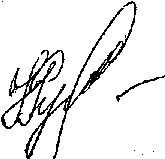 Н.Р.Русакова